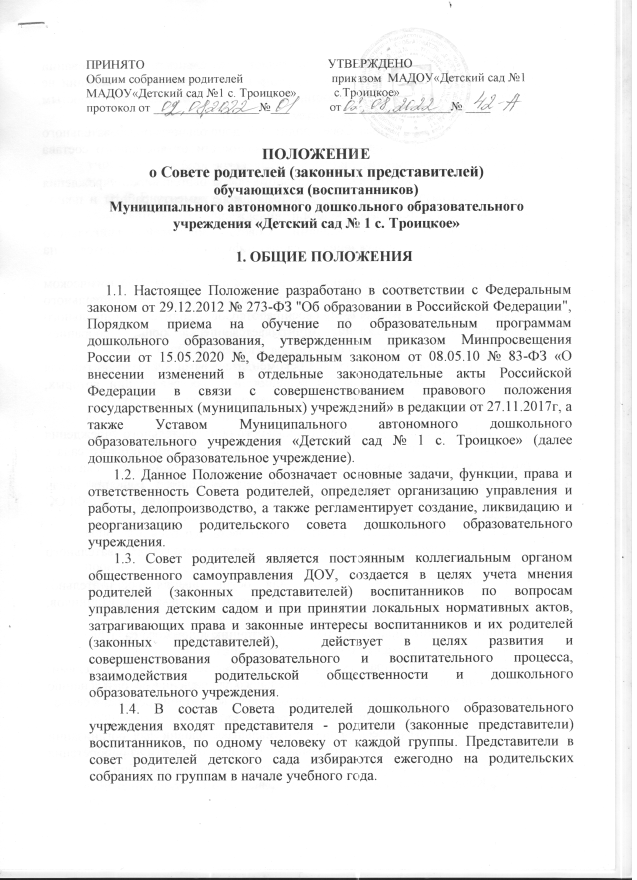 ПРИНЯТО                                                           УТВЕРЖДЕНООбщим собранием родителей	                    приказом  МАДОУ«Детский сад №1МАДОУ«Детский сад №1 с. Троицкое»            с.Троицкое»протокол от _________________№___             от _________________№ ____  ПОЛОЖЕНИЕ о Совете родителей (законных представителей)обучающихся (воспитанников)Муниципального автономного дошкольного образовательного учреждения «Детский сад № 1 с. Троицкое»                                         1. ОБЩИЕ ПОЛОЖЕНИЯ      1.1. Настоящее Положение разработано в соответствии с Федеральным законом от 29.12.2012 № 273-ФЗ "Об образовании в Российской Федерации", Порядком приема на обучение по образовательным программам дошкольного образования, утвержденным приказом Минпросвещения России от 15.05.2020 №, Федеральным законом от 08.05.10 № 83-ФЗ «О внесении изменений в отдельные законодательные акты Российской Федерации в связи с совершенствованием правового положения государственных (муниципальных) учреждений» в редакции от 27.11.2017г, а также Уставом Муниципального автономного дошкольного образовательного учреждения «Детский сад № 1 с. Троицкое» (далее дошкольное образовательное учреждение).          1.2. Данное Положение обозначает основные задачи, функции, права и ответственность Совета родителей, определяет организацию управления и работы, делопроизводство, а также регламентирует создание, ликвидацию и реорганизацию родительского совета дошкольного образовательного учреждения.        1.3. Совет родителей является постоянным коллегиальным органом общественного самоуправления ДОУ, создается в целях учета мнения родителей (законных представителей) воспитанников по вопросам управления детским садом и при принятии локальных нормативных актов, затрагивающих права и законные интересы воспитанников и их родителей (законных представителей),  действует в целях развития и совершенствования образовательного и воспитательного процесса, взаимодействия родительской общественности и дошкольного образовательного учреждения.         1.4. В состав Совета родителей дошкольного образовательного учреждения входят представителя - родители (законные представители) воспитанников, по одному человеку от каждой группы. Представители в совет родителей детского сада избираются ежегодно на родительских собраниях по группам в начале учебного года.        1.5. Совет родителей осуществляет деятельность на основании Положения и правомочен выносить решения при наличии на заседании не менее половины своего состава. Решения принимаются простым большинством голосов.        1.6. Из своего состава Совет родителей дошкольного образовательного учреждения избирает председателя (в зависимости от численного состава могут избираться заместители председателя, секретарь).        1.7. Совет родителей дошкольного образовательного учреждения работает по разработанному и принятому им регламенту работы и плану, которые согласуются с заведующим.        1.8. Осуществление членами Совета родителей дошкольного образовательного учреждения своих функций производится на безвозмездной основе.       1.9. Решения Совета родителей рассматриваются на Педагогическом совете и при необходимости на Общем собрании родителей дошкольного образовательного учреждения. О своей работе Совет родителей дошкольного образовательного учреждения отчитывается перед общим собранием родителей не реже двух раз в год.          1.10. Решения Совета являются рекомендательными. Обязательными для исполнения являются только те решения, в целях реализации которых, издается приказ по дошкольному образовательному учреждению.                                  2. Цели и задачи Совета родителей        2.1. Целью Совета родителей дошкольного образовательного учреждения является обеспечение постоянной и систематической связи детского сада с родителями (законными представителями) воспитанников, оказание содействия педагогической пропаганде для успешного решения задач всестороннего развития детей дошкольного возраста в соответствии с ФГОС дошкольного образования.       2.2. Основными задачами родительского совета являются:       2.2.1. Содействие администрации дошкольного образовательного учреждения: • в совершенствовании условий для осуществления воспитательно-образовательного процесса, охраны жизни и здоровья воспитанников, свободного развития личности; • в защите законных прав и интересов воспитанников детского сада; • в организации и проведении мероприятий.       2.2.2. Организация работы с родителями (законными представителями) воспитанников дошкольного образовательного учреждения по разъяснению их прав и обязанностей, значения всестороннего воспитания ребенка в семье.                                               3. Функции Совета родителей        3.1. Содействует обеспечению оптимальных условий для организации образовательного процесса (оказывает помощь в части приобретения учебной литературы, подготовки наглядных методических пособий).       3.2. Координирует деятельность групповых родительских советов.       3.3. Проводит разъяснительную и консультативную работу среди родителей (законных представителей) воспитанников дошкольного учреждения об их правах и обязанностях.        3.4. Оказывает содействие установлению связей педагогов с семьями воспитанников.        3.5. Совместно с администрацией дошкольного образовательного учреждения контролирует организацию качества питания воспитанников, медицинского обслуживания.        3.6. Вносит предложения на рассмотрение администрации дошкольного образовательного учреждения по вопросам организации воспитательно-образовательного процесса.        3.7. Принимает участие в организации безопасных условий осуществления воспитательно-образовательного процесса, соблюдения санитарно-гигиенических правил и норм, в проведении оздоровительных мероприятий.        3.8. Оказывает содействие администрации в организации общих родительских собраний и родительских конференций по обмену опытом семейного и общественного воспитания, докладов и лекций для родителей (законных представителей).         3.9. Оказывает содействие в организации и активном участии родителей в конкурсах, соревнованиях и других массовых мероприятиях для воспитанников детского сада;        3.10. Участвует в подготовке дошкольного учреждения к новому учебному году.        3.11. Рассматривает обращения в свой адрес, а также обращения по вопросам, отнесенным настоящим положением к компетенции Совета, по поручению руководителя дошкольного учреждения.         3.12. Обсуждает локальные акты общеобразовательного учреждения по вопросам, входящим в компетенцию Совета.        3.13. Взаимодействует с общественными организациями по вопросу пропаганды традиций дошкольного образовательного учреждения, уклада дошкольной жизни.         3.14. Взаимодействует с другими органами самоуправления дошкольного учреждения по вопросам проведения мероприятий в детском саду и другим вопросам, относящимся к компетенции Совета. 4. Организация управления и деятельности        4.1. В состав Совета родителей дошкольного образовательного учреждения входят председатели родительских комитетов групп по 1 человеку от каждой группы. Представители избираются ежегодно на групповых родительских собраниях в начале учебного года.        4.2. Численный состав Совета дошкольное образовательное учреждение определяет самостоятельно.       4.3. Совет родителей дошкольного образовательного учреждения выбирает из своего состава председателя и секретаря сроком на 1 учебный год.      4.4. В необходимых случаях на заседание Совета родителей приглашаются: • заведующий, педагогические и медицинские работники дошкольного образовательного учреждения; • представители общественных организаций, родители представители Учредителя дошкольного образовательного учреждения.      4.5. Лица, приглашенные на заседание родительского совета, пользуются правом совещательного голоса.      4.6. Совет родителей работает по разработанному и принятому им регламенту работы и плану, разработанными в соответствии с планом работы дошкольного образовательного учреждения. План работы согласовывается с заведующим дошкольным образовательным учреждением и утверждается на заседании Совета родителей.     4.7. Председатель организует деятельность Совета родителей дошкольного образовательного учреждения: • совместно с заведующим дошкольным образовательным учреждением организует подготовку и проведение заседаний Совета родителей; • определяет повестку дня; • контролирует выполнение решений Совета родителей; • взаимодействует с заведующим по вопросам самоуправления.      4.8. Совет родителей созывается Председателем по мере необходимости, но не реже одного раза в квартал.     4.9. Заседание Совета родителей дошкольного образовательного учреждения правомочно, если на нем присутствовало не менее половины его состава.     4.10. Решения Совета родителей принимаются тайным или открытым голосованием большинством голосов присутствующих. Форму голосования Совет родителей устанавливает в каждом конкретном случае.     4.11. Члены Совета родителей работают на общественных началах. Каждый член Совета имеет определённые обязанности и осуществляет свои функции на безвозмездной основе. 5. Права и обязанности Совета родителей ДОУ     5.1. Совет родителей имеет право: • принимать участие в обсуждении локальных актов дошкольного образовательного учреждения; • разрабатывать и принимать локальные акты;• вносить заведующему дошкольного образовательного учреждения предложения по организации работы педагогического, медицинского и обслуживающего персонала и получать информацию о результатах их рассмотрения; • вносить предложения органам самоуправления дошкольного образовательного учреждения и получать информацию о результатах их рассмотрения. • заслушивать доклады заведующего о состоянии и перспективах работы детского сада и по отдельным вопросам, интересующим родителей (законных представителей) воспитанников; • свободно распространять информацию о своей деятельности; • систематически контролировать качество питания; • вызывать на свои заседания родителей (законных представителей) воспитанников по представлениям (решениям) групповых родительских советов. • давать разъяснения и принимать меры по рассматриваемым обращениям граждан в пределах заявленной компетенции; • пропагандировать передовой опыт семейного воспитания; • выносить общественное порицание родителям, уклоняющимся от воспитания детей в семье; • поощрять родителей (законных представителей) воспитанников за активную работу в Совете, оказание помощи в проведении массовых мероприятий, и т.д.; • организовывать постоянные или временные комиссии под руководством членов Совета родителей для исполнения своих функций; • устанавливать связь с общественными, государственными, муниципальными и иными предприятиями, организациями по вопросам оказания помощи дошкольному образовательному учреждению.      5.2. Члены Совета родителей имеют право: • участвовать в деятельности во всех проводимых Советом родителей мероприятиях; • избирать и быть избранным в руководящие органы Совета родителей; • обсуждать любые вопросы деятельности Совета родителей и вносить предложения по улучшению его работы; • участвовать в управлении Советом родителей; • по своей инициативе или по просьбе родителей (законных представителей) вносить на рассмотрение Совета родителей вопросы, связанные с улучшением работы дошкольного образовательного учреждения; • вносить предложения о необходимости изменений и дополнений в настоящее Положение; • выйти из числа членов Совета родителей по собственному желанию; • получать информацию о деятельности Совета родителей.      5.3. Члены Совета родителей обязаны: • принимать участие в работе Совета родителей и выполнять его решения; • участвовать в мероприятиях, проводимых Советом или родительскими советами групп, а также в реализации проектов и программ Совета родителей дошкольного образовательного учреждения.      5.4. Председатель: • организует выполнение решений, принятых на предыдущем заседании Совета родителей; • взаимодействует с Учредителем дошкольного образовательного учреждения, Педагогическим советом дошкольного образовательного учреждения и другими лицами и организациями по вопросам функционирования и развития детского сада; • координирует деятельность Совета родителей, осуществляет работу по реализации программ, проектов и планов;      5.5. Председатель имеет право делегировать свои полномочия членам Совета родителей.      5.6. Председатель Совета родителей дошкольного образовательного учреждения может присутствовать (с последующим информированием Совета) на отдельных заседаниях Педагогического совета, других органов самоуправления по вопросам, относящимся к компетенции Совета.      5.7. Члены Совета, не принимающие активное участие в его работе, по представлению Председателя, могут быть отозваны решением общего родительского собрания до сроков перевыборов комитета, на их место избираются другие. 6. Ответственность Совета родителей     6.1. Совет родителей ответственен: • за выполнение плана работы; • за выполнение решений, рекомендаций Совета; • за установление взаимопонимания между руководством дошкольного образовательного учреждения и родителями (законными представителями) воспитанников в вопросах семейного и общественного воспитания; • за качественное принятие решений в соответствии с действующим законодательством; • за бездействие отдельных членов Совета или всего Совета родителей.      6.2. Члены Совета родителей, не принимающие участия в его работе, по представлению председателя Совета могут быть отозваны избирателями.     6.3. Члены родительского совета во главе с его Председателем несут ответственность за эффективность работы Совета родителей перед общим родительским собранием дошкольного образовательного учреждения. 7. Делопроизводство родительского совета     7.1. Совет родителей дошкольного образовательного учреждения ведет протоколы своих заседаний и общих родительских собраний в соответствии с Инструкцией о ведении делопроизводства в дошкольном образовательном учреждении.     7.2. В книге протоколов фиксируется: • дата проведения заседания; • количество присутствующих; • повестка дня; • приглашенные (Ф.И.О. должность); • ход обсуждения вопросов; • предложения рекомендации и замечания родителей (законных представителей), педагогических и других работников дошкольного образовательного учреждения; • решение Совета родителей.      7.3. Протоколы подписываются председателем и секретарем родительского совета. Нумерация протоколов ведется от начала учебного года.      7.4. Протоколы хранятся в дошкольном образовательном учреждении.       7.5. Ответственность за делопроизводство в Совете родителей возлагается на председателя Совета или секретаря.      7.6. Переписка Совета по вопросам, относящимся к его компетенции, ведется от имени дошкольного образовательного учреждения, документы подписывают заведующий дошкольного образовательного учреждения и председатель Совета родителей. 8. Ликвидация и реорганизация Совета родителей.     8.1. Прекращение деятельности Совета родителей может быть произведено путём (слияния, присоединения, разделения) или ликвидации.        8.2. Ликвидация и реорганизация Совета родителей может производиться по решению общего родительского собрания.      8.3. Перевыборы Совета родителей при необходимости. 9. Заключительные положения     9.1. Настоящее Положение является локальным нормативным актом, принимается на Общем родительском собрании и утверждается (либо вводится в действие) приказом заведующего дошкольным образовательным учреждением.      9.2. Все изменения и дополнения, вносимые в настоящее Положение, регистрируются в протоколе и оформляются в письменной форме в соответствии действующим законодательством Российской Федерации.      9.3. Положение принимается на неопределенный срок. Изменения и дополнения к данному локальному акту принимаются в порядке, предусмотренном п.11.1. настоящего Положения.      9.4. После принятия Положения (или изменений и дополнений отдельных пунктов и разделов) в новой редакции предыдущая редакция автоматически утрачивает силу.